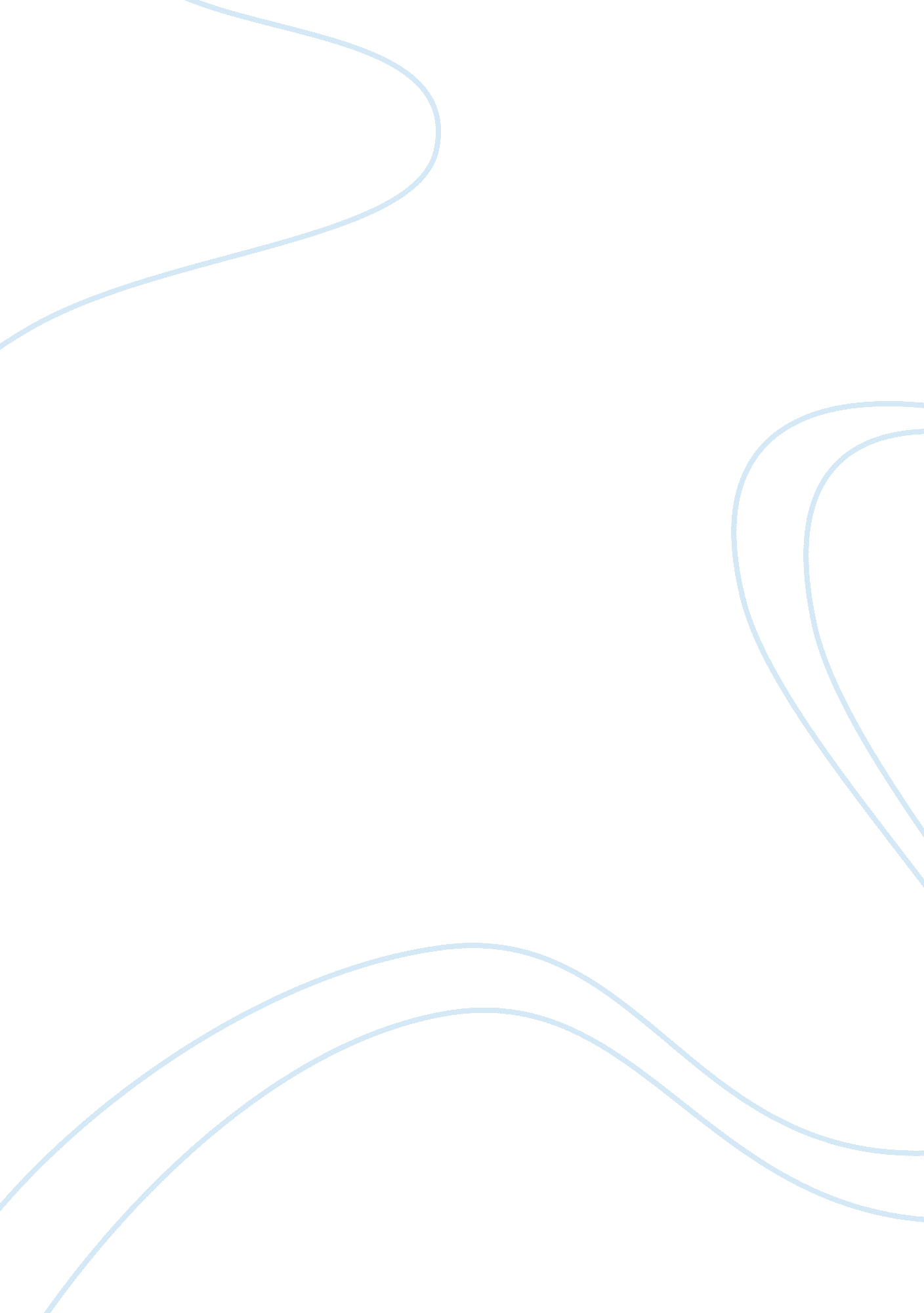 The structural changes of garlic biology essayLiterature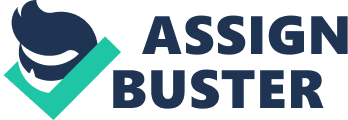 Garlic and its readyings have been widely recognized as agents for bar and intervention of cardiovascular and other metabolic diseases, coronary artery disease, lipemia, thrombosis, high blood pressure and hypoglycaemia. This reappraisal discusses the possible mechanisms of curative actions of garlic, different extraction processs along with finding of its components, its stableness and disintegrations method of garlic tablet. Keywords: Garlic, Stability, Tablet, Alliin. Allicin, Antioxidant, Antimicrobial, Anticancer, Antihyperlipidemia, Antihypertension and Hypoglycemia. Introduction Garlic consists of fresh or dried compound bulbs of Allium Sativum Linn. ( Family Lilliaceae ) . 1It contains non less than 0. 2 % of alliin ( the chief component nowadays in the Allium sativum ) , calculated on the dried footing. Its bulbs are made up of cloves and are wrapped in a white papery sheath with acrid gustatory sensation and smell. 2 Components present in different garlic preparations3: – Garlic homogenate: AllicinHeat treated garlic: AlliinGarlic pulverization: AlliinAged garlic infusion: S-allyl cystineSteam distilled garlic oil: Diallyl disulfideOil-macerated/ether-extracted garlic oil: 2-vinyl-4-H-1, 3-dithiinMajor metabolite of natural Allium sativum on blood: Allyl mercaptonSynonyms 4Sanskrit: Rasona, YavanestaEnglish: GarlicGujrati: Lasan, LassunHindi: LahasunPanjabi: LasanUrdu: Lahsan, SeerSpanish: AjoMajor organo-sulphur compounds present in different garlic readyings: – The garlic assortment and fabrication procedure are of import considerations when taking a garlic addendum, since merchandises with different biologically active compounds and effects ( fig. 1 ) 3Formation of organo-sulphur compounds during metabolic tracts in processed Allium sativum ( fig. 2 ) 3Reported Activities: – Garlic readyings are used as multipurpose and these areAntioxidant and Antiatherosclerotic consequenceAntihyperlipidimic consequencePlatelet inhibitory and fibrinolytic consequenceAntihypertensive consequenceAnticancer consequenceAntimicrobial consequenceHypoglycemic consequenceAntioxidant: – The antioxidant effects of certain substances ( garlic metabolites ) of the secondary works metamorphosis belong to the non-enzymatic protective mechanisms. Garlic enhances the serum degrees of two antioxidant enzymes viz catalase and glutathione peroxidase5. It besides decreases plasma malondialdehyde concentration and therefore plays a function in the bar of diseases of cardiovascular every bit good as supplying protection against environmental beginnings of free radicals. 6Antiatherosclerotic consequence: – Atherosclerosis consequences by accretion of intra and excess cellular lipoids. Garlic pulverization infusion inhibits biogenesis of cholesteryl esters and triglycerides in atherosclerotic cells and it besides inhibits the activity of acyl-CoA cholesterin acyltransferase, the enzyme involved in the formation of cholesteryl esters, the chief constituent of the inordinate fat accumulated by cells. On the other manus, garlic infusion stimulates cholesteryl ester hydrolase that degrades cholesteryl esters in atherosclerotic cells. 7Antihyperlipidimic consequence: – The suppression of cholesterin synthesis in the liver is exerted at the degree of HMG-CoA reductase, an enzyme involved in cholesterin biogenesis. A low concentration of garlic compounds has no direct suppression of HMG-CoA reductase. This activity is carried out by an indirect mechanism. 8Platelet inhibitory and fibrinolytic consequence: – The suppression of thromboxane production is caused by the suppression of Cox, and non lipoxygenase. There may be a direct suppression of thromboxane. I?-thromboglobulin release is decreased, which suggests that the consequence may be more on the thrombocyte activation stage. 9Antihypertensive consequence: – The hypotensive action of Allium sativum may be due to a direct relaxant consequence on smooth musculuss. Aqueous garlic infusion and its single constituents, allicin and ajoene besides unfastened K+ channels, doing a membrane hyperpolarization and therefore take to a lessening of the Ca2+ inward current into the vascular smooth musculus cell and eventually bring on vasodilation ensuing from intracellular Ca2+ decrease. 9Anticancer consequence: – Treatment of human melanoma cells with S-allylcysteine reduces look of cell-surface ganglisides, the tumour associated markers of distinction and transmutation. S180 tumour cells when exposed to a garlic infusion displayed delayed patterned advance to S stage. 10Antimicrobial consequence: – The antimicrobic activity of allicin is due to the suppression of thiol-containing enzymes in the micro-organism. 11Hypoglycemic consequence: – The hypoglycaemic action of Allium sativum could perchance be due to potentiation of the insulin consequence of plasma by increasing the pancreatic secernment of insulin from bing I?-cells or its release from edge insulin and sweetening of insulin sensitiveness. It has been antecedently suggested that Allium sativum ( allicin ) can heighten serum insulin by efficaciously uniting with compounds like cysteine, due to trim insulin from -SH group. 12, 13, 14Purity Trials: – To guarantee that all the analytical processs performed allow an accurate statement of the content of drosss of an analyte, i. e. related substances trial, heavy metals, residuary dissolvers content, etc. Entire ash – Not more than 5. 0 % . Acid-insoluble ash – Not more than 1. 0 % . Water-soluble extractive – Not less than 5. 0 % . Alcohol-soluble extractive – Not less than 4. 0 % . Moisture – Not more than 7 % 15Extraction of allicin by different methods: – There are different methods to pull out the allicin from the Allium sativum. These are: -I ) 50 g of the Peel Allium sativum is cut into little pieces and homogenise in 70 milliliter of cold, unfertile 0. 9 % NaCl in the presence of some crushed ice. The homogenisation is carried out in a liquidizer at high velocity utilizing 30 2nd explosions for a sum of 10 proceedingss. The homogenised mixture is filtered 3 times through cheesecloth, the filtrate is centrifuge at 2000 RCF for 10 proceedingss and the clear supernatant is dilute to 100 milliliters with normal saline. The concentration of this garlic readying is considered to be 500 mg/ml on the footing of the weight of the get downing stuff ( 50 g/100 milliliter ) . The aqueous infusion of Allium sativum is store in little aliquots at -20A°C until used. Determination is carried out by HPLC by taking allicin as criterion. 13II ) Dried and land bulbs ( about 100 g ) are subjecting to extraction with 300 milliliters ethyl alcohol ( 80 % ) in a Soxhlet setup for 72 h. After extraction, the dissolver is filter and so evaporated by Rotavapor. The obtained garlic alcoholic infusion is store at -20 0C until being used. Determination is done by HPLC and allicin is taken as standard. 14III ) Garlic pulverization ( 125 milligram ) is transfer to a 25 milliliter volumetric flask, diluted with H2O to volume, whirl for 15 sec, sonicated at 8. 0oC for 5 min, let to stand at room temperature for 10 min ( transition of alliin into allicin ) and centrifuged for 5 min. Then 5 milliliter of the supernatant is transfer to a 10 milliliter volumetric flask, 0. 3 ml part of internal criterion 500 Aµg/ml ( Ethyl paraben ) is add ( concluding concentration 15 Aµg/ml ) and dilute with cold methyl alcohol to volume. Determination is carried out by HPLC and Ethyl paraben is used as internal criterion. 16IV ) To 0. 800 g of garlic pulverization, add 20. 0 milliliter of H2O R and homogenize the mixture in an supersonic bath at 4°C for 5 min. Let to stand at room temperature for 30 min. Then extractor for 30 min. Dilute 10. 0 milliliter of the supernatant to 25. 0 milliliter with a mixture of 40 volumes of a 1 % V/V solution of anhydrous formic acid R and 60 volumes of methyl alcohol R ( stock solution ) . Shake and extractor for 5 min. Topographic point 0. 50 milliliter of the internal criterion solution into a volumetric flask and dilute to 10. 0 milliliter with the stock solution. 17This is the lone method in which Allicin used as an internal criterionDetermination by HPLCColumn dimension: 0. 25m long & A ; 4mm internal diameterStationary stage: Silanised octadecylsilyl silicon oxide gelMobile stage: Anhydrous formic acid: Methanol ( 4: 6 )Flow rate: 0. 8 ml/minInternal criterion: Butyl parity hydroxybenzoateDetector: Spectrophotometer at 254nmGarlic pulverizationHomogenization 0. 8gm pulverization witha†“ 20ml of H2O at 4oC for 5 proceedingss in Ultrasonic bathHomogenize pulverizationIncubate at room temperature for 30inutes a†“ Allicin incorporating Homogenize pulverizationCentrifugation for 30 proceedingss 6000 Xga†“ SupernatantDilute 10ml of the supernatant to 25ml stock solutiona†“ Centrifugation for 5 proceedingss a†“ 0. 50ml of the internal criterion solution in a volumetric flask and diluteto 10ml with the stock solution a†“ Determination by HPLC and Butyl parahydroxy benzoate as criterionCalculate the per centum of allicin from the look: 22. 75 X S1 M2/ S2 M1S1 = country of the extremum matching to allicin ( most outstanding extremum )S2 = country of the extremum matching to butyl para hydroxybenzoate in the chromatogram obtained with the trial solutionM1 = mass of the drug in gmsM2 = mass of butyl parity hydroxybenzoate in gms in 100. 0 milliliter of the internal criterion solution1 milligram of butyl parity hydroxybenzoate corresponds to 8. 65 milligram of allicin. 18Stability: – Stability is defined as the capacity of a drug substance or drug merchandise to stay within established specifications to keep its individuality, strength, quality, and pureness throughout the retest or termination dating periods. Physical, chemical, and microbiological informations are generated as a map of clip and storage conditions ( e. g. , temperature and comparative humidness ( RH ) . Thermo stableness of allicin: – Allicin is separated from Allium sativum by utilizing HPLC in a C18 column of MG-II ( 5I? m, 4. 6mm x 250mm )Solvent used: 0. 02M phosphate buffer ( pH6. 5 ) : Acetonitrile: 1, 4 dioxane ( 7: 1: 2 )Flow rate: 0. 5 ml/minI» max: 220nmThen compare the peak country produced by reliable allicin with that of the garlic infusion. Authentic allicin is a reagent-grade readying with 99. 39 % pureness and is kept at -70oC until being usage ( fig. 3 ) . 19 Rate invariable for debasement and half life of allicin in the Garlic infusion as determine by Biological checks utilizing S. aureus and E. coli The biological half life of allicin was calculated harmonizing to the equation: t1/2 = 0. 693/kThe biological activity of allicin was decreased in proportion to the incubation clip as shown in Table 119 Stability of Allicin in different dissolver: – Ethanolic infusion of allicin is more efficient than aqueous infusion but the degrees decreased bit by bit at room temperature, and allicin disappeared within a half-month, particularly in 100 % ethyl alcohol or H2O. The 20 % and 50 % aqueous ethanol solutions are the most suited dissolvers to keep allicin for a twosome of hebdomads at room temperature. In 20 % intoxicant, allicin keeps its biological activity for longer clip than in other ethanolic or aqueous solutions. . In the 50 % and 70 % ethanolic solutions, the antibacterial activity against E. coli was kept longer than in H2O or similar to that in H2O against S. aureus. In n-hexane and the vegetable oil, the sum of allicin and its biological activity decreased more quickly than those in ethanolic aqueous solutions. Allicin is more unstable in vegetable oil than in n-hexane ( Table 2 ) . 20Dissolution method: – Under the fake GI status, the release of allicin and other allyl thiosulfinates is to be observed from the delayed-release garlic tablets. Using USP apparatus-II ( paddle ) disintegration method equilibrated at 37oC, one tablet was placed into unit of ammunition underside glass vass incorporating 750ml of 0. 1N HCl and paddle stirred at 100 revolutions per minute for 2 H, after which 250ml of 0. 2M Na3PO4 was added and the pH somewhat adjusted if necessary, giving 1000ml at pH 6. 80 A± 0. 05. 1ml of the solution transportation to a trial tubing incorporating 0. 05 milliliter of 0. 21M carboxymethoxylamine hemihydrochloride instantly upon remotion from the disintegration vas in order to suppress the alliinase enzyme and followed by HPLC analysis. The clip to accomplish complete decomposition was determined by observation during the disintegration test. 2, 21 Contraindications: -Garlic is contraindicated in patients with a known allergic reaction to the drug. During gestation and lactation the usage of Allium sativum is non recommended and rare instances gastro-intestinal annoyance or allergic reactions. 15 Precautions: – Patients on warfarin therapy should be warned that garlic addendums may increase shed blooding times. Blood coagulating times have been reported to be dual in patients taking Coumadin and garlic addendums. 15 Recommended day-to-day doses in worlds: – Fresh Allium sativum: 4g approx 1 clove ( 4-12 milligram of alliin or 2-5 milligram of Allicin )Dehydrated garlic pulverization: 600-1200 milligram in divided dosesAged garlic: 1-7. 2 g/dayFresh air-dried bulb: 2-5 gGarlic oil: 2-5 milligramDried bulb: 2-4 g three times dailyTincture ( 1: 5 in 45 % intoxicant ) : 2-4 milliliter three times daily 9 Decision: Garlic has many wellness benefits and has been traditionally used worldwide. The wealth of scientific literature supports the proposal that garlic ingestion have important cardioprotective consequence. Garlic is a charming medicative herb and if consumed at regular footing, it has got the contraceptive but besides bring arounding consequence. Marketed readying of Garlic ( Table 3 ) 